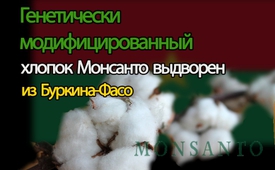 Генетически модифицированный хлопок Монсанто выдворен из Буркина-Фасо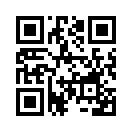 В 2003 году Монсанто привезли генетически модифицированный (коротко: ГМ) хлопок в Буркина-Фасо, являющегося самым крупным производителем хлопка в Африке. Доказанные последствия от ГМ семян – это увеличение затрат из-за повышенного использования пестицидов, удобрений и орошения при снижении урожайности.В 2003 году Монсанто привезли генетически модифицированный (коротко: ГМ) хлопок в Буркина-Фасо, являющегося самым крупным производителем хлопка в Африке. Доказанные последствия от ГМ семян – это увеличение затрат из-за повышенного использования пестицидов, удобрений и орошения при снижении урожайности. K тому же фермеры вынуждены ежегодно покупать новые семена. Поэтому Буркина-Фасо хочет с 2018 года возделывать исключительно традиционный хлопок. Генетически модифицированные сорта были неудовлетворительного качества, так что ГМ хлопок было трудно продать. За причинённые убытки платить должен Монсанто. Этот освобождающий удар является образцовым для всей Африки. Браво, Буркина-Фасо!от pbИсточники:www.gentechfrei.ch/images/stories/pdfs/zeitung/160606_sag_gfi_90_RZ_02_ANSICHT.pdfhttps://vimeo.com/50118483Может быть вас тоже интересует:---Kla.TV – Другие новости ... свободные – независимые – без цензуры ...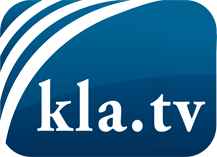 О чем СМИ не должны молчать ...Мало слышанное от народа, для народа...регулярные новости на www.kla.tv/ruОставайтесь с нами!Бесплатную рассылку новостей по электронной почте
Вы можете получить по ссылке www.kla.tv/abo-ruИнструкция по безопасности:Несогласные голоса, к сожалению, все снова подвергаются цензуре и подавлению. До тех пор, пока мы не будем сообщать в соответствии с интересами и идеологией системной прессы, мы всегда должны ожидать, что будут искать предлоги, чтобы заблокировать или навредить Kla.TV.Поэтому объединитесь сегодня в сеть независимо от интернета!
Нажмите здесь: www.kla.tv/vernetzung&lang=ruЛицензия:    Creative Commons License с указанием названия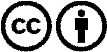 Распространение и переработка желательно с указанием названия! При этом материал не может быть представлен вне контекста. Учреждения, финансируемые за счет государственных средств, не могут пользоваться ими без консультации. Нарушения могут преследоваться по закону.